          Контроль рекламной деятельности          2017 год                                 2016 год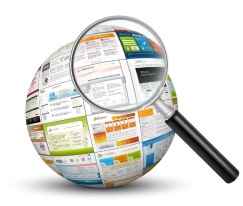            Количество рассмотренных заявлений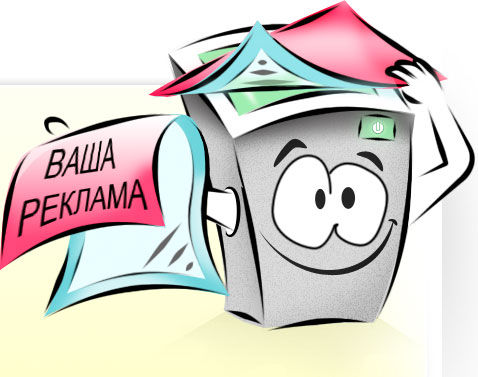 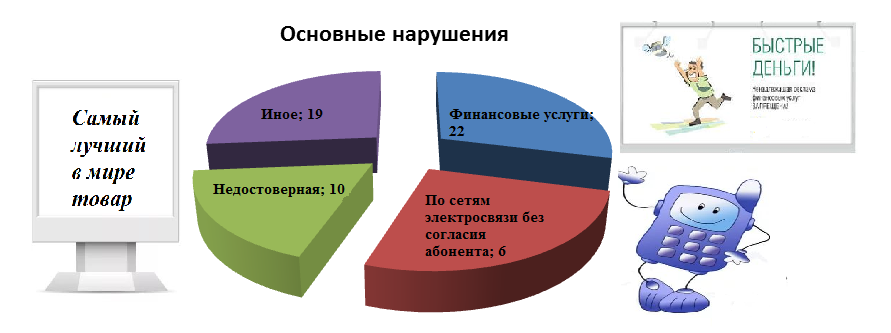 Административные дела2017 год                                                                                                                                            2016 год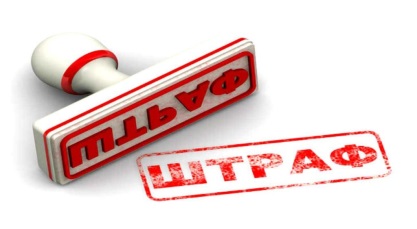 